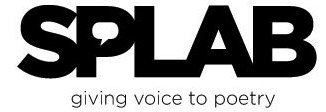 Presents98118! Represent!A Day in the Life of America’s Most Diverse Zip CodeMidnight Till Midnight, Wednesday, October 5, 2011Calling All Poets and Photographers, Professionals and AmateursIf You Live, Work, or Play in the 98118,Take Out Your Cameras, Take Out Your Pens, Laptops or I-Pads, Participate!If Your Business or Organization Would Like to Sponsor a Writer and/or Photographer to Record an Hour or More in the Life of Your Community on Wednesday, October 5, 2011, Please Contact: Paul Nelson at SPLAB, 206.422.5002, pen@splab.orgIf You Are a Photographer or Poet Who Would Like to Spend All or Part of Wednesday, October 5, 2011 Recording One or More Perspectives of Life in the 98118,Please Contact: Nancy Rawles, 206.323.1077, nrawles@earthlink.net98118! Represent! is a community arts creation, presentation, and archival project that will include photography exhibits and poetry readings in 2011 and 2012.  To volunteer services or in-kind donations, please call Nancy or Paul